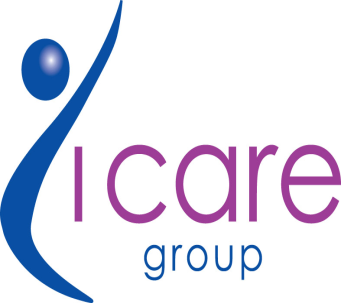 APPLICANT – PLEASE TICK THE BOX WHERE YOU SAW THIS POSITION ADVERTISEDDear applicant,Thank you for your enquiry we would like to draw your attention to the following points with regards to your application form -All sections must be completed in full, in black ink or type. We cannot accept ‘see CV’ or ‘see attached’ in lieu of information requested on the form.You must fill in all questions i.e. provide full employment history or details of any gaps in employment from leaving school to date, education and/or any courses completed (you will be required to bring the copies of any relevant qualification or certificates to the interview) and answer the three questions in the Criminal Conviction section (should your application be successful, we are legally required to obtain a DBS clearance for you). If needed please also complete the continuation sheet for employment historyYou must sign the form on page 4. If emailed you will be required to sign the form should you be invited for interview.You must complete the employment record with contact persons of at least your last two employers or tutors if you just have left school, and your consent to request a reference if your application is successful.We look forward to hearing from you and wish you good luck with your application.Best regardsI Care Group Recruitment Team01253 351366I CARE GROUP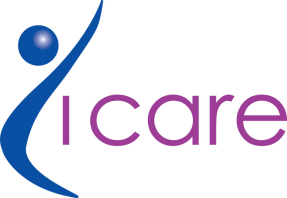 APPLICATION FORMThe information supplied on this application form will be treated as strictly confidentialAnd will be used only for the purpose of personnel administrationPERSONAL DETAILS						 please print clearly in black inkGENERAL	EDUCATIONYou may be requested to produce any certificates obtainedEMPLOYMENT RECORDIn accordance with the Care Quality Commission you must provide details of present and past employment. Please begin with your current or most recent employer, include all jobs since leaving full time education. To enable us to establish full employment history please do not leave any gaps without explanation. If for some reason there is no way of obtaining a work reference (e.g. a parent is returning to work after 10 years or someone who has been self employed) we could accept character references but it must be from a professional body from the list below - Priest, Vicar or other religious clericGPHead Teacher/TeacherAccountant (must be ACCA or Chartered)Solicitor or BarristerJustice of the Peace / JudgePolicemanArmed forces personnel – ranking of Captain or HigherOther Professional personCRIMINAL CONVICTIONS DECLARATIONCONTINUATION SHEET (if required)		Surname:Forename(s):____________________________________________Position applied for:Position applied for:Department: ___________________________________________Address:                                  Home Telephone Number:Home Telephone Number:Mobile Telephone Number:Postcode:Email Address:Email Address:Preferred contact method:(If not stated we will contact via email)As part of of the Asylum and Immigration Act 1996, we are required to establish your eligibility to work in the UK. Please provide your N.I. number here for that purposeNational Insurance Number:As part of of the Asylum and Immigration Act 1996, we are required to establish your eligibility to work in the UK. Please provide your N.I. number here for that purposeNational Insurance Number:As part of of the Asylum and Immigration Act 1996, we are required to establish your eligibility to work in the UK. Please provide your N.I. number here for that purposeNational Insurance Number:As part of of the Asylum and Immigration Act 1996, we are required to establish your eligibility to work in the UK. Please provide your N.I. number here for that purposeNational Insurance Number:Do you have a valid UK driving licence?  YES           NO      If you have any endorsements, please give detailsDo you have a valid UK driving licence?  YES           NO      If you have any endorsements, please give detailsI have to give ___________________ noticeMy earliest start date will be _____________I have to give ___________________ noticeMy earliest start date will be _____________Please indicate when you wish to workEarliest Start Time: ______________________Latest Finish Time: _______________________If the Company has interviewed you previously, please state for which post and whenPlease indicate when you wish to workEarliest Start Time: ______________________Latest Finish Time: _______________________If offered this position, will you continue to work in any other capacity?             YES         NOIf YES please give details:Please indicate when you wish to workEarliest Start Time: ______________________Latest Finish Time: _______________________How many hours do you want to work?          8-15              16-30              30+Name and Address ofSchool or CollegeFromFromToToExaminations taken and gradesName and Address ofSchool or CollegeMonthYearMonthYearExaminations taken and gradesCompany Name:Company Address:Company Tel:Position Held:Position Held:Position Held:Position Held:Company Name:Company Address:Company Tel:MonthYearCompany Name:Company Address:Company Tel:From:From:Company Name:Company Address:Company Tel:To:To:Company Name:Company Address:Company Tel:Final Wage:Final Wage:Final Wage:Final Wage:Main Duties:Main Duties:Reason for Leaving:Reason for Leaving:Reason for Leaving:Reason for Leaving:I consent for ICare GB Ltd to obtain references from the above named employment on my behalf:I consent for ICare GB Ltd to obtain references from the above named employment on my behalf:Candidate Name: Candidate Signature:

Date:Candidate Name: Candidate Signature:

Date:Candidate Name: Candidate Signature:

Date:Candidate Name: Candidate Signature:

Date:Company Name:Company Address:Company Tel:Position Held:Position Held:Position Held:Position Held:Company Name:Company Address:Company Tel:MonthYearCompany Name:Company Address:Company Tel:From:From:Company Name:Company Address:Company Tel:To:To:Company Name:Company Address:Company Tel:Final Wage:Final Wage:Final Wage:Final Wage:Main Duties:Main Duties:Reason for Leaving:Reason for Leaving:Reason for Leaving:Reason for Leaving:I consent for ICare GB Ltd to obtain references from the above named employment on my behalf:I consent for ICare GB Ltd to obtain references from the above named employment on my behalf:Candidate Name: Candidate Signature:

Date:Candidate Name: Candidate Signature:

Date:Candidate Name: Candidate Signature:

Date:Candidate Name: Candidate Signature:

Date:Company Name:Company Address:Company Tel:Position Held:Position Held:Position Held:Position Held:Company Name:Company Address:Company Tel:MonthYearCompany Name:Company Address:Company Tel:From:From:Company Name:Company Address:Company Tel:To:To:Company Name:Company Address:Company Tel:Final Wage:Final Wage:Final Wage:Final Wage:Main Duties:Main Duties:Reason for Leaving:Reason for Leaving:Reason for Leaving:Reason for Leaving:I consent for ICare GB Ltd to obtain references from the above named employment on my behalf:I consent for ICare GB Ltd to obtain references from the above named employment on my behalf:Candidate Name: Candidate Signature:

Date:Candidate Name: Candidate Signature:

Date:Candidate Name: Candidate Signature:

Date:Candidate Name: Candidate Signature:

Date:Company Name:Company Address:Company Tel:Position Held:Position Held:Position Held:Position Held:Company Name:Company Address:Company Tel:MonthYearCompany Name:Company Address:Company Tel:From:From:Company Name:Company Address:Company Tel:To:To:Company Name:Company Address:Company Tel:Final Wage:Final Wage:Final Wage:Final Wage:Main Duties:Main Duties:Reason for Leaving:Reason for Leaving:Reason for Leaving:Reason for Leaving:I consent for ICare GB Ltd to obtain references from the above named employment on my behalf:I consent for ICare GB Ltd to obtain references from the above named employment on my behalf:Candidate Name: Candidate Signature:

Date:Candidate Name: Candidate Signature:

Date:Candidate Name: Candidate Signature:

Date:Candidate Name: Candidate Signature:

Date:Company Name:Company Address:Company Tel:Position Held:Position Held:Position Held:Position Held:Company Name:Company Address:Company Tel:MonthYearCompany Name:Company Address:Company Tel:From:From:Company Name:Company Address:Company Tel:To:To:Company Name:Company Address:Company Tel:Final Wage:Final Wage:Final Wage:Final Wage:Main Duties:Main Duties:Reason for Leaving:Reason for Leaving:Reason for Leaving:Reason for Leaving:I consent for ICare GB Ltd to obtain references from the above named employment on my behalf:I consent for ICare GB Ltd to obtain references from the above named employment on my behalf:Candidate Name: Candidate Signature:

Date:Candidate Name: Candidate Signature:

Date:Candidate Name: Candidate Signature:

Date:Candidate Name: Candidate Signature:

Date:Please account for any gaps in employment here, this also needs to include the reason as to why you may not have worked before or for a period of time. Please also give the details of 2 professional character references as stated on page 3 if you are unable to provide 2 employment referees - If you have provided character references above, please sign and date below in order to give your consent for us to obtain the references on your behalf:Please account for any gaps in employment here, this also needs to include the reason as to why you may not have worked before or for a period of time. Please also give the details of 2 professional character references as stated on page 3 if you are unable to provide 2 employment referees - If you have provided character references above, please sign and date below in order to give your consent for us to obtain the references on your behalf:Please account for any gaps in employment here, this also needs to include the reason as to why you may not have worked before or for a period of time. Please also give the details of 2 professional character references as stated on page 3 if you are unable to provide 2 employment referees - If you have provided character references above, please sign and date below in order to give your consent for us to obtain the references on your behalf:Please account for any gaps in employment here, this also needs to include the reason as to why you may not have worked before or for a period of time. Please also give the details of 2 professional character references as stated on page 3 if you are unable to provide 2 employment referees - If you have provided character references above, please sign and date below in order to give your consent for us to obtain the references on your behalf:Please account for any gaps in employment here, this also needs to include the reason as to why you may not have worked before or for a period of time. Please also give the details of 2 professional character references as stated on page 3 if you are unable to provide 2 employment referees - If you have provided character references above, please sign and date below in order to give your consent for us to obtain the references on your behalf:Please account for any gaps in employment here, this also needs to include the reason as to why you may not have worked before or for a period of time. Please also give the details of 2 professional character references as stated on page 3 if you are unable to provide 2 employment referees - If you have provided character references above, please sign and date below in order to give your consent for us to obtain the references on your behalf:I consent for ICare GB Ltd to obtain references from the above named character references on my behalf:I consent for ICare GB Ltd to obtain references from the above named character references on my behalf:I consent for ICare GB Ltd to obtain references from the above named character references on my behalf:Candidate Name: Candidate Signature:

Date:Candidate Name: Candidate Signature:

Date:Candidate Name: Candidate Signature:

Date:Verified By HR (Name):Verified By HR (Name):Verified By HR (Name):Signature of Verifier:Signature of Verifier:Signature of Verifier:Date of Verification:Date of Verification:Date of Verification:Please note:  Do you have any spent or unspent convictions, cautions, reprimands or warnings? YES / NOIf YES please give confidential details (please attach a separate sheet)Have you ever been the subject of any disciplinary procedure or been asked to leave employment or voluntary activity due to inappropriate behaviour towards vulnerable adults or children?   YES / NOIf YES please give confidential details (please attach a separate sheet)Has any Social Service Department, Police Service or any other persons ever conducted an enquiry or investigation into any allegations or concerns that you may pose an actual or potential risk to vulnerable adults or children?  YES / NOIf YES please give confidential details (please attach a separate sheet)Have you ever been dismissed from any employment? Yes / NoIf YES please give confidential details (please attach a separate sheet)I hereby declare that to the best of my knowledge the information contained in this form is true and accurate.I understand that any false declaration may render me liable to dismissal.Signed  _________________________________________________________Date: ____________________________Company Name:Company Address:Company Tel:Position Held:Position Held:Position Held:Company Name:Company Address:Company Tel:MonthYearCompany Name:Company Address:Company Tel:From:Company Name:Company Address:Company Tel:To:Company Name:Company Address:Company Tel:Final Wage:Final Wage:Final Wage:Main Duties:Main Duties:Reason for Leaving:Reason for Leaving:Reason for Leaving:I consent for ICare GB Ltd to obtain references from the above named employment on my behalf:I consent for ICare GB Ltd to obtain references from the above named employment on my behalf:Candidate Name: Candidate Signature:

Date:Candidate Name: Candidate Signature:

Date:Candidate Name: Candidate Signature:

Date:Company Name:Company Address:Company Tel:Position Held:Position Held:Position Held:Company Name:Company Address:Company Tel:MonthYearCompany Name:Company Address:Company Tel:From:Company Name:Company Address:Company Tel:To:Company Name:Company Address:Company Tel:Final Wage:Final Wage:Final Wage:Main Duties:Main Duties:Reason for Leaving:Reason for Leaving:Reason for Leaving:I consent for ICare GB Ltd to obtain references from the above named employment on my behalf:I consent for ICare GB Ltd to obtain references from the above named employment on my behalf:Candidate Name: Candidate Signature:

Date:Candidate Name: Candidate Signature:

Date:Candidate Name: Candidate Signature:

Date:Company Name:Company Address:Company Tel:Position Held:Position Held:Position Held:Company Name:Company Address:Company Tel:MonthYearCompany Name:Company Address:Company Tel:From:Company Name:Company Address:Company Tel:To:Company Name:Company Address:Company Tel:Final Wage:Final Wage:Final Wage:Main Duties:Main Duties:Reason for Leaving:Reason for Leaving:Reason for Leaving:I consent for ICare GB Ltd to obtain references from the above named employment on my behalf:I consent for ICare GB Ltd to obtain references from the above named employment on my behalf:Candidate Name: Candidate Signature:
Date:Candidate Name: Candidate Signature:
Date:Candidate Name: Candidate Signature:
Date: